PERSONAL INFORMATIONS PERSONAL INFORMATIONS PERSONAL INFORMATIONS PERSONAL INFORMATIONS PERSONAL INFORMATIONS Name, Surname:Beytullah SUNĞUNBeytullah SUNĞUN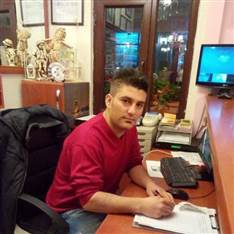 Birth Place:SalihliSalihliBirth Date:20.03.198820.03.1988Marital Status:Unmarried Unmarried Nationality:Turkish RepublicTurkish RepublicMilitary Status              :PrivilegedPrivilegedCOMMUNICATION INFORMATIONSCOMMUNICATION INFORMATIONSCOMMUNICATION INFORMATIONSCOMMUNICATION INFORMATIONSCOMMUNICATION INFORMATIONSAdress:Aksoy Mah. Gökçepınar cad. No:61/1  Salihli/Manisa/TurkeyAksoy Mah. Gökçepınar cad. No:61/1  Salihli/Manisa/TurkeyAksoy Mah. Gökçepınar cad. No:61/1  Salihli/Manisa/TurkeyTelephone:Mobile Phone: +90 541 420 55 39Mobile Phone: +90 541 420 55 39Mobile Phone: +90 541 420 55 39E-Mail:Beytullahsungun@hotmail.com / Beytullahsungun@gmail.comBeytullahsungun@hotmail.com / Beytullahsungun@gmail.comBeytullahsungun@hotmail.com / Beytullahsungun@gmail.comEDUCATION INFORMATIONSEDUCATION INFORMATIONSEDUCATION INFORMATIONSEDUCATION INFORMATIONSEDUCATION INFORMATIONS2010 - 2012::Atatürk University - English Language and Literature Department – ERZURUM / TURKEY Atatürk University - English Language and Literature Department – ERZURUM / TURKEY 2002 - 2005::Türkbirliği High School, Salihli High School - SALİHLİ/MANİSA/TURKEYTürkbirliği High School, Salihli High School - SALİHLİ/MANİSA/TURKEY1994 - 2002::Mehmet Akif ERSOY Primary and Middle School - SALİHLİ/MANİSA/TURKEYMehmet Akif ERSOY Primary and Middle School - SALİHLİ/MANİSA/TURKEYWORK EXPERIENCEWORK EXPERIENCEWORK EXPERIENCEWORK EXPERIENCEWORK EXPERIENCE2014:Big Apple Hostel & Hotel - Sultanahmet/İstanbul/Turkey - ( Receptionist )Big Apple Hostel & Hotel - Sultanahmet/İstanbul/Turkey - ( Receptionist )Big Apple Hostel & Hotel - Sultanahmet/İstanbul/Turkey - ( Receptionist )2013:Royal Panacea Hotel - Gümbet/Bodrum/Turkey - ( Receptionist )Royal Panacea Hotel - Gümbet/Bodrum/Turkey - ( Receptionist )Royal Panacea Hotel - Gümbet/Bodrum/Turkey - ( Receptionist )2010:Ulaş Hotel - Side/Antalya/Turkey - ( Receptionist )Ulaş Hotel - Side/Antalya/Turkey - ( Receptionist )Ulaş Hotel - Side/Antalya/Turkey - ( Receptionist )2009:İstanbul Sydney Hostel - Sultanahmet/İstanbul/Turkey - ( Receptionist )İstanbul Sydney Hostel - Sultanahmet/İstanbul/Turkey - ( Receptionist )İstanbul Sydney Hostel - Sultanahmet/İstanbul/Turkey - ( Receptionist )2008:Elit Garden Hotel - Side/Antalya/Turkey - ( Bartender )Elit Garden Hotel - Side/Antalya/Turkey - ( Bartender )Elit Garden Hotel - Side/Antalya/Turkey - ( Bartender )2007:Green Nature Hotel – Marmaris/Turkey - ( Bartender )Green Nature Hotel – Marmaris/Turkey - ( Bartender )Green Nature Hotel – Marmaris/Turkey - ( Bartender )2006:Phaselis Rose Resort Hotel - Tekirova/Antalya/Turkey - ( Bar boy )Green Beach Resort Hotel - Gündoğan/Bodrum/Turkey - ( Bar boy )Phaselis Rose Resort Hotel - Tekirova/Antalya/Turkey - ( Bar boy )Green Beach Resort Hotel - Gündoğan/Bodrum/Turkey - ( Bar boy )Phaselis Rose Resort Hotel - Tekirova/Antalya/Turkey - ( Bar boy )Green Beach Resort Hotel - Gündoğan/Bodrum/Turkey - ( Bar boy )2005:Didim Beach Resort Hotel – Didim/Turkey - ( Bar boy )Didim Beach Resort Hotel – Didim/Turkey - ( Bar boy )Didim Beach Resort Hotel – Didim/Turkey - ( Bar boy )COMPUTER KNOWLEDGESCOMPUTER KNOWLEDGESCOMPUTER KNOWLEDGESCOMPUTER KNOWLEDGESCOMPUTER KNOWLEDGESMicrosoft Windows ( 98, 2000, XP, Vista, 7, 8, 10 ) : Very goodMicrosoft Windows ( 98, 2000, XP, Vista, 7, 8, 10 ) : Very goodMicrosoft Windows ( 98, 2000, XP, Vista, 7, 8, 10 ) : Very goodMicrosoft Windows ( 98, 2000, XP, Vista, 7, 8, 10 ) : Very goodMicrosoft Windows ( 98, 2000, XP, Vista, 7, 8, 10 ) : Very goodMicrosoft Office ( Word, Excel, Powerpoint, Outlook, Frontpage ) : GoodMicrosoft Office ( Word, Excel, Powerpoint, Outlook, Frontpage ) : GoodMicrosoft Office ( Word, Excel, Powerpoint, Outlook, Frontpage ) : GoodMicrosoft Office ( Word, Excel, Powerpoint, Outlook, Frontpage ) : GoodMicrosoft Office ( Word, Excel, Powerpoint, Outlook, Frontpage ) : GoodAdobe Softwares ( Reader, Photoshop, Flash, Dreamweaver etc. ) : GoodAdobe Softwares ( Reader, Photoshop, Flash, Dreamweaver etc. ) : GoodAdobe Softwares ( Reader, Photoshop, Flash, Dreamweaver etc. ) : GoodAdobe Softwares ( Reader, Photoshop, Flash, Dreamweaver etc. ) : GoodAdobe Softwares ( Reader, Photoshop, Flash, Dreamweaver etc. ) : GoodAndroid Mobile Operating System : Very goodAndroid Mobile Operating System : Very goodAndroid Mobile Operating System : Very goodAndroid Mobile Operating System : Very goodAndroid Mobile Operating System : Very goodFOREIGN LANGUAGE INFORMATIONSFOREIGN LANGUAGE INFORMATIONSFOREIGN LANGUAGE INFORMATIONSFOREIGN LANGUAGE INFORMATIONSFOREIGN LANGUAGE INFORMATIONSEnglish : Reading: Very good, Writing: Very Good, Understanding: Very good, Speaking: Very good ( Advanced Level ) English : Reading: Very good, Writing: Very Good, Understanding: Very good, Speaking: Very good ( Advanced Level ) English : Reading: Very good, Writing: Very Good, Understanding: Very good, Speaking: Very good ( Advanced Level ) English : Reading: Very good, Writing: Very Good, Understanding: Very good, Speaking: Very good ( Advanced Level ) English : Reading: Very good, Writing: Very Good, Understanding: Very good, Speaking: Very good ( Advanced Level ) HOBBIESHOBBIESHOBBIESHOBBIESHOBBIESSwimming, English, JugglingSwimming, English, JugglingSwimming, English, JugglingSwimming, English, JugglingSwimming, English, JugglingREFERENCESREFERENCESREFERENCESREFERENCESREFERENCESAyetullah SEVGİR : +90 505 572 65 77 - İstanbul Sydney Hotel – İstanbul/Turkey - Business ownerAyetullah SEVGİR : +90 505 572 65 77 - İstanbul Sydney Hotel – İstanbul/Turkey - Business ownerAyetullah SEVGİR : +90 505 572 65 77 - İstanbul Sydney Hotel – İstanbul/Turkey - Business ownerAyetullah SEVGİR : +90 505 572 65 77 - İstanbul Sydney Hotel – İstanbul/Turkey - Business ownerAyetullah SEVGİR : +90 505 572 65 77 - İstanbul Sydney Hotel – İstanbul/Turkey - Business owner